SAMOOBSŁUGOWY CIĄG WYDAWCZY BUDYNEK NR 19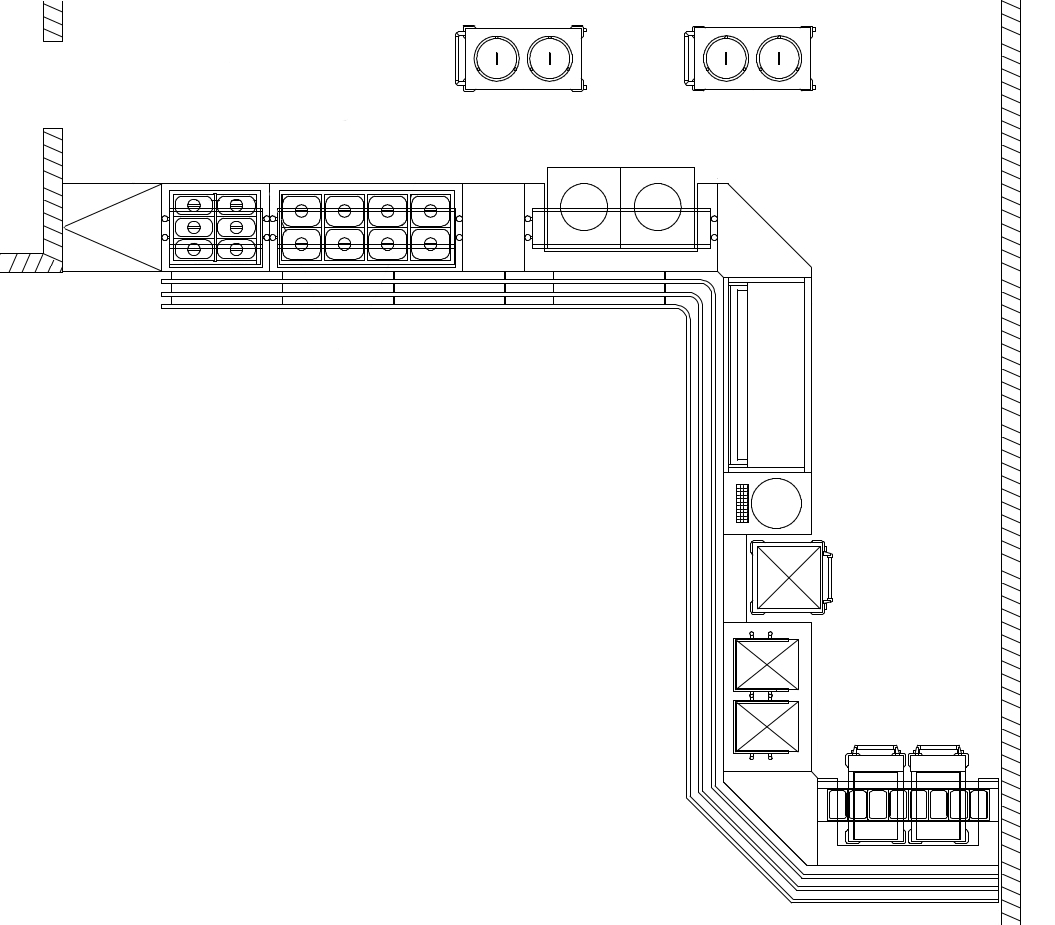 